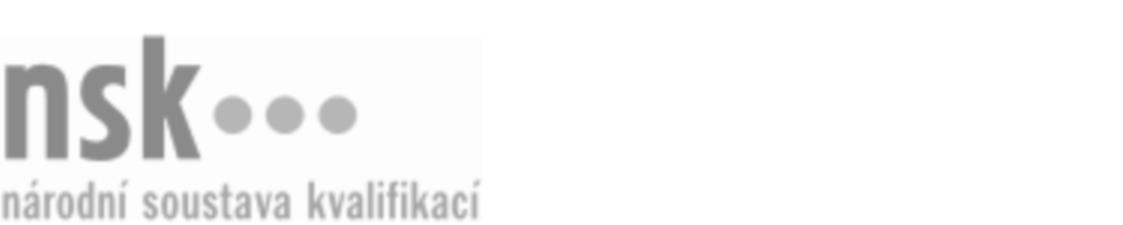 Kvalifikační standardKvalifikační standardKvalifikační standardKvalifikační standardKvalifikační standardKvalifikační standardKvalifikační standardKvalifikační standardPokrývač/pokrývačka skládaných krytin z přírodní břidlice (kód: 36-069-H) Pokrývač/pokrývačka skládaných krytin z přírodní břidlice (kód: 36-069-H) Pokrývač/pokrývačka skládaných krytin z přírodní břidlice (kód: 36-069-H) Pokrývač/pokrývačka skládaných krytin z přírodní břidlice (kód: 36-069-H) Pokrývač/pokrývačka skládaných krytin z přírodní břidlice (kód: 36-069-H) Pokrývač/pokrývačka skládaných krytin z přírodní břidlice (kód: 36-069-H) Pokrývač/pokrývačka skládaných krytin z přírodní břidlice (kód: 36-069-H) Autorizující orgán:Ministerstvo průmyslu a obchoduMinisterstvo průmyslu a obchoduMinisterstvo průmyslu a obchoduMinisterstvo průmyslu a obchoduMinisterstvo průmyslu a obchoduMinisterstvo průmyslu a obchoduMinisterstvo průmyslu a obchoduMinisterstvo průmyslu a obchoduMinisterstvo průmyslu a obchoduMinisterstvo průmyslu a obchoduMinisterstvo průmyslu a obchoduMinisterstvo průmyslu a obchoduSkupina oborů:Stavebnictví, geodézie a kartografie (kód: 36)Stavebnictví, geodézie a kartografie (kód: 36)Stavebnictví, geodézie a kartografie (kód: 36)Stavebnictví, geodézie a kartografie (kód: 36)Stavebnictví, geodézie a kartografie (kód: 36)Stavebnictví, geodézie a kartografie (kód: 36)Týká se povolání:Pokrývač skládaných krytin z přírodní břidlicePokrývač skládaných krytin z přírodní břidlicePokrývač skládaných krytin z přírodní břidlicePokrývač skládaných krytin z přírodní břidlicePokrývač skládaných krytin z přírodní břidlicePokrývač skládaných krytin z přírodní břidlicePokrývač skládaných krytin z přírodní břidlicePokrývač skládaných krytin z přírodní břidlicePokrývač skládaných krytin z přírodní břidlicePokrývač skládaných krytin z přírodní břidlicePokrývač skládaných krytin z přírodní břidlicePokrývač skládaných krytin z přírodní břidliceKvalifikační úroveň NSK - EQF:333333Odborná způsobilostOdborná způsobilostOdborná způsobilostOdborná způsobilostOdborná způsobilostOdborná způsobilostOdborná způsobilostNázevNázevNázevNázevNázevÚroveňÚroveňOrientace ve stavebních výkresech a dokumentaci, čtení prováděcích výkresů pokrývačských konstrukcíOrientace ve stavebních výkresech a dokumentaci, čtení prováděcích výkresů pokrývačských konstrukcíOrientace ve stavebních výkresech a dokumentaci, čtení prováděcích výkresů pokrývačských konstrukcíOrientace ve stavebních výkresech a dokumentaci, čtení prováděcích výkresů pokrývačských konstrukcíOrientace ve stavebních výkresech a dokumentaci, čtení prováděcích výkresů pokrývačských konstrukcí33Orientace v technické dokumentaci pro montáž, demontáž a údržbu pokrývačských konstrukcíOrientace v technické dokumentaci pro montáž, demontáž a údržbu pokrývačských konstrukcíOrientace v technické dokumentaci pro montáž, demontáž a údržbu pokrývačských konstrukcíOrientace v technické dokumentaci pro montáž, demontáž a údržbu pokrývačských konstrukcíOrientace v technické dokumentaci pro montáž, demontáž a údržbu pokrývačských konstrukcí33Orientace v technologických postupech montáže a oprav krytin střech předepsaných normami a výrobci materiálů pro střechy nebo projektantyOrientace v technologických postupech montáže a oprav krytin střech předepsaných normami a výrobci materiálů pro střechy nebo projektantyOrientace v technologických postupech montáže a oprav krytin střech předepsaných normami a výrobci materiálů pro střechy nebo projektantyOrientace v technologických postupech montáže a oprav krytin střech předepsaných normami a výrobci materiálů pro střechy nebo projektantyOrientace v technologických postupech montáže a oprav krytin střech předepsaných normami a výrobci materiálů pro střechy nebo projektanty33Výpočet ploch střech a spotřeby materiálůVýpočet ploch střech a spotřeby materiálůVýpočet ploch střech a spotřeby materiálůVýpočet ploch střech a spotřeby materiálůVýpočet ploch střech a spotřeby materiálů33Návrh pracovního postupu montáže a oprav krytin střešních konstrukcíNávrh pracovního postupu montáže a oprav krytin střešních konstrukcíNávrh pracovního postupu montáže a oprav krytin střešních konstrukcíNávrh pracovního postupu montáže a oprav krytin střešních konstrukcíNávrh pracovního postupu montáže a oprav krytin střešních konstrukcí33Posuzování kvality pokrývačských materiálů dostupnými prostředkyPosuzování kvality pokrývačských materiálů dostupnými prostředkyPosuzování kvality pokrývačských materiálů dostupnými prostředkyPosuzování kvality pokrývačských materiálů dostupnými prostředkyPosuzování kvality pokrývačských materiálů dostupnými prostředky33Volba, používání a údržba nářadí, mechanizovaného nářadí a pracovních pomůcekVolba, používání a údržba nářadí, mechanizovaného nářadí a pracovních pomůcekVolba, používání a údržba nářadí, mechanizovaného nářadí a pracovních pomůcekVolba, používání a údržba nářadí, mechanizovaného nářadí a pracovních pomůcekVolba, používání a údržba nářadí, mechanizovaného nářadí a pracovních pomůcek33Manipulace s materiály, dopravování a ukládání materiálů na střechu, obsluhování dopravních prostředkůManipulace s materiály, dopravování a ukládání materiálů na střechu, obsluhování dopravních prostředkůManipulace s materiály, dopravování a ukládání materiálů na střechu, obsluhování dopravních prostředkůManipulace s materiály, dopravování a ukládání materiálů na střechu, obsluhování dopravních prostředkůManipulace s materiály, dopravování a ukládání materiálů na střechu, obsluhování dopravních prostředků33Prokazování znalostí BOZ při práci ve výškáchProkazování znalostí BOZ při práci ve výškáchProkazování znalostí BOZ při práci ve výškáchProkazování znalostí BOZ při práci ve výškáchProkazování znalostí BOZ při práci ve výškách33Zhotovování, kontrolování, upravování a opravování podkladu pod krytinyZhotovování, kontrolování, upravování a opravování podkladu pod krytinyZhotovování, kontrolování, upravování a opravování podkladu pod krytinyZhotovování, kontrolování, upravování a opravování podkladu pod krytinyZhotovování, kontrolování, upravování a opravování podkladu pod krytiny33Zhotovování pojistné hydroizolační vrstvy střešního pláště šikmých střech z fólií a asfaltových pásůZhotovování pojistné hydroizolační vrstvy střešního pláště šikmých střech z fólií a asfaltových pásůZhotovování pojistné hydroizolační vrstvy střešního pláště šikmých střech z fólií a asfaltových pásůZhotovování pojistné hydroizolační vrstvy střešního pláště šikmých střech z fólií a asfaltových pásůZhotovování pojistné hydroizolační vrstvy střešního pláště šikmých střech z fólií a asfaltových pásů33Upravování rozměrů a tvarů krytin z přírodní břidlice ručním a mechanizovaným nářadímUpravování rozměrů a tvarů krytin z přírodní břidlice ručním a mechanizovaným nářadímUpravování rozměrů a tvarů krytin z přírodní břidlice ručním a mechanizovaným nářadímUpravování rozměrů a tvarů krytin z přírodní břidlice ručním a mechanizovaným nářadímUpravování rozměrů a tvarů krytin z přírodní břidlice ručním a mechanizovaným nářadím33Prokazování znalostí obecných zásad pro krytí střech a fasád přírodní břidlicíProkazování znalostí obecných zásad pro krytí střech a fasád přírodní břidlicíProkazování znalostí obecných zásad pro krytí střech a fasád přírodní břidlicíProkazování znalostí obecných zásad pro krytí střech a fasád přírodní břidlicíProkazování znalostí obecných zásad pro krytí střech a fasád přírodní břidlicí33Montáž a opravy skládaných krytin z přírodní břidliceMontáž a opravy skládaných krytin z přírodní břidliceMontáž a opravy skládaných krytin z přírodní břidliceMontáž a opravy skládaných krytin z přírodní břidliceMontáž a opravy skládaných krytin z přírodní břidlice33Ruční rozebírání a opravy skládaných krytin s vytřiďováním, prozatímní pokrývání střech taškamiRuční rozebírání a opravy skládaných krytin s vytřiďováním, prozatímní pokrývání střech taškamiRuční rozebírání a opravy skládaných krytin s vytřiďováním, prozatímní pokrývání střech taškamiRuční rozebírání a opravy skládaných krytin s vytřiďováním, prozatímní pokrývání střech taškamiRuční rozebírání a opravy skládaných krytin s vytřiďováním, prozatímní pokrývání střech taškami33Zhotovování tepelných izolací střešního pláštěZhotovování tepelných izolací střešního pláštěZhotovování tepelných izolací střešního pláštěZhotovování tepelných izolací střešního pláštěZhotovování tepelných izolací střešního pláště33Pokrývač/pokrývačka skládaných krytin z přírodní břidlice,  29.03.2024 1:40:29Pokrývač/pokrývačka skládaných krytin z přírodní břidlice,  29.03.2024 1:40:29Pokrývač/pokrývačka skládaných krytin z přírodní břidlice,  29.03.2024 1:40:29Pokrývač/pokrývačka skládaných krytin z přírodní břidlice,  29.03.2024 1:40:29Strana 1 z 2Strana 1 z 2Kvalifikační standardKvalifikační standardKvalifikační standardKvalifikační standardKvalifikační standardKvalifikační standardKvalifikační standardKvalifikační standardPlatnost standarduPlatnost standarduPlatnost standarduPlatnost standarduPlatnost standarduPlatnost standarduPlatnost standarduStandard je platný od: 21.10.2022Standard je platný od: 21.10.2022Standard je platný od: 21.10.2022Standard je platný od: 21.10.2022Standard je platný od: 21.10.2022Standard je platný od: 21.10.2022Standard je platný od: 21.10.2022Pokrývač/pokrývačka skládaných krytin z přírodní břidlice,  29.03.2024 1:40:29Pokrývač/pokrývačka skládaných krytin z přírodní břidlice,  29.03.2024 1:40:29Pokrývač/pokrývačka skládaných krytin z přírodní břidlice,  29.03.2024 1:40:29Pokrývač/pokrývačka skládaných krytin z přírodní břidlice,  29.03.2024 1:40:29Strana 2 z 2Strana 2 z 2